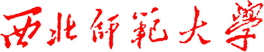 硕士研究生复试加试《日语专业基础》加试科目大纲（科目代码：569）学 院 名称（盖章）：		    外国语学院     学院负责人（签字）：	                      编   制   时   间：	    2022年6月20日   《日语专业基础》复试加试科目大纲考核要求《日语专业基础》是一种测试应试者单项和综合语言能力的尺度参照性水平考试，本测试是根据日语专业本科高级阶段教学大纲有关要求和我校日语语言文学专业培养目标，考察考生的扎实的语言基本功、日语专业知识、对文化差异的敏感性、综合运用日语进行交际的能力。具体考察考生的阅读理解能力、基本词汇的掌握、语言综合技能的水平。二、考核评价目标1、词汇：要求考生的认知词汇达到日本语能力考试一级水平（JLPT N1）。2、语法：要求考生掌握并能正确运用从事高级研究所需要的语法知识，熟练掌握各类语法结构、语法概念；熟练掌握掌握句子之间和段落之间的衔接手段以连贯地表达思想。3、阅读理解：能读懂一般日文报刊杂志上的记事、社论、政论，能理解其主旨和大意，又能分辨出其中的事实与细节；能读懂一般近现代文学作品，既能理解其字面意义又能理解其隐含意义；能分析上述题材文章的思想观点，通篇布局，语言特点及修辞手法，能根据所读材料进行判断和推理；能读懂一般的研究型论文及与本专业相关的各领域中有一定难度的日文材料，掌握基本的研究方法和研究思路。4、综合运用语言能力：要求考生能运用掌握的词汇复述句子；能在阅读理解的基础上，用日语归纳文章的主题思想，并能对文章的内容进行简单的分析、评论、回答问题；能在全面理解所给短文内容的基础上选择一个最佳答案，使短文的意思和结构恢复完整；能运用语法、修辞、结构等知识，识别所给短文内的语病并作出改正；能就所给日文句子、短文进行日文释义。5、人文知识：要求考生能基本了解主要日语国家的地理、历史、现状、文化传统等，初步具备日语文学知识及语言学知识。三、考核内容本科目为水平考试，满分100分，考试时间120分钟。本测试包括：文字与词汇、语法与表现、阅读理解、改写句子。 文字与词汇：测试学生的汉字认读、书写、近义词辨析、基础词汇运用等的能力及熟练程度。    语法与表现: 测试考生对基本语法知识、句型、语体的把握以及在特定语境下使用得体表达的能力。人文知识：测试考生对主要日语国家和社会和文化、日语文化及日语语言学基本知识的掌握程度。阅读理解：测试考生的日语阅读能力和技巧的掌握，测试考生归纳文章主题思想，进行简单分析、评论的能力。改写句子：测试考生灵活运用语言的能力。参考书目：陈小芬编：日语综合教程（五—八册），上海外语教育出版社